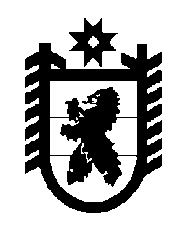 Российская Федерация Республика Карелия    УКАЗГЛАВЫ РЕСПУБЛИКИ КАРЕЛИЯО награждении государственными наградами Республики КарелияЗа многолетний добросовестный труд, высокий профессионализм и большой вклад в укрепление финансовой системы республики присвоить почетное звание«ЗАСЛУЖЕННЫЙ ФИНАНСИСТ РЕСПУБЛИКИ КАРЕЛИЯ»ПРУСАКОВОЙ Нине Николаевне – начальнику финансового управления администрации Кондопожского муниципального района.За заслуги перед республикой и многолетний добросовестный труд наградить ПОЧЕТНОЙ ГРАМОТОЙ РЕСПУБЛИКИ КАРЕЛИЯОСИЕВА Александра Николаевича – председателя Карельской республиканской общественной организации по поиску и увековечению памяти погибших при защите Отечества «Союз поисковых отрядов Карелии», Петрозаводский городской округ.          Глава Республики  Карелия                                                               А.П. Худилайненг. Петрозаводск3 декабря 2016 года№ 149